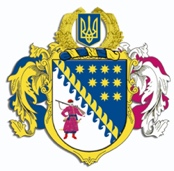 ДНІПРОПЕТРОВСЬКА ОБЛАСНА РАДАVIIІ СКЛИКАННЯПостійна комісія обласної ради з питань сім’ї, молоді та спорту49004, м. Дніпро, просп. Поля, 2ВИСНОВКИ ТА РЕКОМЕНДАЦІЇ № 5/2507 листопада 2023 року12.00Заслухавши та обговоривши інформацію виконуючого обов’язки директора департаменту молоді і спорту Дніпропетровської обласної державної адміністрації Панченко А.І. про надання звіту щодо виконання „Регіональної цільової соціальної програми національно-патріотичного виховання на 2023 – 2027 роки” за 9 місяців 2023 року, постійна комісія вирішила:Інформацію виконуючого обов’язки директора департаменту молоді і спорту Дніпропетровської обласної державної адміністрації Панченко А.І. взяти до відома.Голова постійної комісії		                                             М.А. КОШЛЯК